Commonwealth of Massachusetts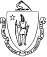 Department of Public Health, Bureau of Health Professions Licensure Drug Control Program250 Washington Street, Boston, MA 02108Telephone 617-973-0949 Fax 617-753-8233Application for Massachusetts Controlled Substances Registration for Ambulance ServicesApplication Type: (Please select one)	 New	 Renewal	 Amended InformationI hereby certify that the information on this application is true to the best of my knowledge, and that the applicant will comply with the laws of the Commonwealth of Massachusetts and all applicable rules and regulations promulgated by the Department of Public Health. I also certify, in accordance with M.G.L. c. 62C, section 49A, that the applicant has to the best of my knowledge and belief complied with all laws of the commonwealth relating to taxes, reporting of employees and contractors, and withholding and remitting of child support.Signed under the pains and penalties of perjury.Signature of authorized individual		Date  	Print Name:  	Title:   	In the boxes below enter the requested information.In the boxes below enter the requested information.In the boxes below enter the requested information.1) Applicant: (Ambulance Service Name)1) Applicant: (Ambulance Service Name)1) Applicant: (Ambulance Service Name)2) Ambulance Location: (Applications with a P.O. Box number and no street address cannot be processed.) Street:City:	State:	ZIP:2) Ambulance Location: (Applications with a P.O. Box number and no street address cannot be processed.) Street:City:	State:	ZIP:2) Ambulance Location: (Applications with a P.O. Box number and no street address cannot be processed.) Street:City:	State:	ZIP:3) Corporate Name:3) Corporate Name:3) Corporate Name:Address:Address:Address:Street:Street:Street:City:State:ZIP:Name and Title of Corporate Contact Person:Name and Title of Corporate Contact Person:Name and Title of Corporate Contact Person:The MCSR certificate will be mailed to the Corporate Contact Person at the Corporate Address.The MCSR certificate will be mailed to the Corporate Contact Person at the Corporate Address.The MCSR certificate will be mailed to the Corporate Contact Person at the Corporate Address.4) Business Telephone No.: ()area code5) Business Email Address:5) Business Email Address:5) Business Email Address:6) Federal Tax ID No.: (Required by M.G.L. c. 30A, s. 13A)6) Federal Tax ID No.: (Required by M.G.L. c. 30A, s. 13A)6) Federal Tax ID No.: (Required by M.G.L. c. 30A, s. 13A)6) Federal Tax ID No.: (Required by M.G.L. c. 30A, s. 13A)6) Federal Tax ID No.: (Required by M.G.L. c. 30A, s. 13A)7) Massachusetts Controlled Substances Registration No. (For renewal applications):7) Massachusetts Controlled Substances Registration No. (For renewal applications):7) Massachusetts Controlled Substances Registration No. (For renewal applications):7) Massachusetts Controlled Substances Registration No. (For renewal applications):7) Massachusetts Controlled Substances Registration No. (For renewal applications):8) Massachusetts Department of Public Health Ambulance Service License No.:8) Massachusetts Department of Public Health Ambulance Service License No.:8) Massachusetts Department of Public Health Ambulance Service License No.:8) Massachusetts Department of Public Health Ambulance Service License No.:8) Massachusetts Department of Public Health Ambulance Service License No.:Ambulance Classification (check all that apply): ALS-Paramedic: Schedules II, IV, VI ALS-Paramedic: Schedule III-Ketamine ALS-Advanced: Schedule VI only BLS-Basic: Schedule VI only*Schedule VI includes all prescription drugs not in Schedules II – V, including Epinephrine and Naloxone.Ambulance Classification (check all that apply): ALS-Paramedic: Schedules II, IV, VI ALS-Paramedic: Schedule III-Ketamine ALS-Advanced: Schedule VI only BLS-Basic: Schedule VI only*Schedule VI includes all prescription drugs not in Schedules II – V, including Epinephrine and Naloxone.Ambulance Classification (check all that apply): ALS-Paramedic: Schedules II, IV, VI ALS-Paramedic: Schedule III-Ketamine ALS-Advanced: Schedule VI only BLS-Basic: Schedule VI only*Schedule VI includes all prescription drugs not in Schedules II – V, including Epinephrine and Naloxone.Ambulance Classification (check all that apply): ALS-Paramedic: Schedules II, IV, VI ALS-Paramedic: Schedule III-Ketamine ALS-Advanced: Schedule VI only BLS-Basic: Schedule VI only*Schedule VI includes all prescription drugs not in Schedules II – V, including Epinephrine and Naloxone.Ambulance Classification (check all that apply): ALS-Paramedic: Schedules II, IV, VI ALS-Paramedic: Schedule III-Ketamine ALS-Advanced: Schedule VI only BLS-Basic: Schedule VI only*Schedule VI includes all prescription drugs not in Schedules II – V, including Epinephrine and Naloxone.10) Name and Address of hospital pharmacy supplying emergency medication:10) Name and Address of hospital pharmacy supplying emergency medication:10) Name and Address of hospital pharmacy supplying emergency medication:10) Name and Address of hospital pharmacy supplying emergency medication:10) Name and Address of hospital pharmacy supplying emergency medication:11) Total number at this location of:a) All EMTsb) EMT-Basicsc) Advanced EMTsd) Paramedics12) Describe the manner in which all controlled substance drug products will be secured:12) Describe the manner in which all controlled substance drug products will be secured:12) Describe the manner in which all controlled substance drug products will be secured:12) Describe the manner in which all controlled substance drug products will be secured:12) Describe the manner in which all controlled substance drug products will be secured:13) Describe the frequency and how the controlled substance drug products will be replenished:13) Describe the frequency and how the controlled substance drug products will be replenished:13) Describe the frequency and how the controlled substance drug products will be replenished:13) Describe the frequency and how the controlled substance drug products will be replenished:13) Describe the frequency and how the controlled substance drug products will be replenished:14) I have enclosed a copy of the service’s hospital affiliation agreement and a copy of the department or service’s drug security policies.	 Yes	 No14) I have enclosed a copy of the service’s hospital affiliation agreement and a copy of the department or service’s drug security policies.	 Yes	 No14) I have enclosed a copy of the service’s hospital affiliation agreement and a copy of the department or service’s drug security policies.	 Yes	 No14) I have enclosed a copy of the service’s hospital affiliation agreement and a copy of the department or service’s drug security policies.	 Yes	 No14) I have enclosed a copy of the service’s hospital affiliation agreement and a copy of the department or service’s drug security policies.	 Yes	 No15) Has the applicant ever been convicted of any violation of State or Federal law relating to the manufacture, possession, distribution or dispensing of controlled substances?	 Yes *	 No15) Has the applicant ever been convicted of any violation of State or Federal law relating to the manufacture, possession, distribution or dispensing of controlled substances?	 Yes *	 No15) Has the applicant ever been convicted of any violation of State or Federal law relating to the manufacture, possession, distribution or dispensing of controlled substances?	 Yes *	 No15) Has the applicant ever been convicted of any violation of State or Federal law relating to the manufacture, possession, distribution or dispensing of controlled substances?	 Yes *	 No15) Has the applicant ever been convicted of any violation of State or Federal law relating to the manufacture, possession, distribution or dispensing of controlled substances?	 Yes *	 No16) Has any professional license or registration held by the applicant under any name or corporate name or legal entity been surrendered, revoked, suspended or denied or is such action pending?	 Yes *	 No16) Has any professional license or registration held by the applicant under any name or corporate name or legal entity been surrendered, revoked, suspended or denied or is such action pending?	 Yes *	 No16) Has any professional license or registration held by the applicant under any name or corporate name or legal entity been surrendered, revoked, suspended or denied or is such action pending?	 Yes *	 No16) Has any professional license or registration held by the applicant under any name or corporate name or legal entity been surrendered, revoked, suspended or denied or is such action pending?	 Yes *	 No16) Has any professional license or registration held by the applicant under any name or corporate name or legal entity been surrendered, revoked, suspended or denied or is such action pending?	 Yes *	 No* A“Yes” to Question No. 15) or No. 16) requires a letter of explanation to be attached to this application.* A“Yes” to Question No. 15) or No. 16) requires a letter of explanation to be attached to this application.* A“Yes” to Question No. 15) or No. 16) requires a letter of explanation to be attached to this application.* A“Yes” to Question No. 15) or No. 16) requires a letter of explanation to be attached to this application.* A“Yes” to Question No. 15) or No. 16) requires a letter of explanation to be attached to this application.For Office Use OnlyFor Office Use OnlyApplication approved by:Comments:Date:Comments: